Ha a jelentkező még nem rendelkezik MVSZ tisztségviselői minősítéssel, az MVSZ RO ID-t nem kell kitölteni, azt a minősítés megszerzésekor az MVSZ adja meg.Ha a jelentkező rendelkezik érvényes MVSZ tisztségviselői minősítéssel, csak az MVSZ RO ID és a Név adatokat kötelező kitölteni. A többi adat kitöltésével a jelentkező adategyeztetést végezhet.Nyilatkozatok:A jelentkezési lap benyújtásával kijelentem, hogy megfelelek a Versenyek tisztségviselőinek minősítési rendszere szabályzatban szereplő elvárt általános képességeknek és a megszerezni kívánt minősítés szakágában elvárt specifikus képességeknek.A jelentkezési lap benyújtásával kijelentem, hogy a vonatkozó adatkezelési tájékoztatót megismertem és elfogadom.A jelentkezési lap benyújtásával tudomásul veszem, hogy minősített tisztségviselőként e-mail címem hozzáadásra kerül a Magyar Vitorlás Szövetség (Adatkezelő) tisztségviselői hírleveleinek listájához. Adatkezelő kijelenti, hogy a hírlevelek listáin szereplők számára reklám jellegű anyag nem kerül megküldésre, kizárólag a Szövetség gördülékeny működésével kapcsolatos információkat tartalmazó üzenetek kerülnek továbbításra.Dátum:	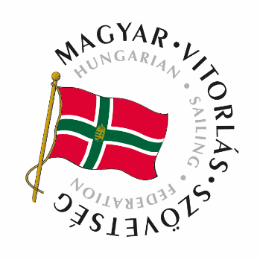 JELENTKEZÉS ELSŐ MINŐSÍTÉSREMegszerezni kívánt minősítés:Tanfolyam kezdőnapja:Személyes adatokSzemélyes adatokMVSZ RO ID:World Sailing Sailor ID (ha van):Név:Egyesület:Születés éve:Telefonszám:E-mail cím:Levélcím:Hajóvezetői engedély:Nyelvtudás (kommunikációs szint):Kapcsolat a vitorlássporttal, versenyzői tapasztalat, vitorlás életút, motivációCsak akkor kell kitölteni, ha a jelentkező még nem rendelkezik MVSZ tisztségviselői minősítéssel.Felmérői minősítési szintre jelentkezés esetén: osztályok, amelyek iránt érdeklődöm (legalább egy osztályt meg kell adni):Versenybírói minősítési szintre jelentkezés esetén: 42. szabály RRS P függelék szerinti bíráskodása iránt érdeklődöm:A tanfolyamot megelőző legfeljebb négy évben a megszerezni kívánt minősítéshez kapcsolódó tevékenységben végzett gyakornoki tevékenység (ha van)Elérhetőségi adatok nyilvánosságával kapcsolatos nyilatkozatokElérhetőségi adatok nyilvánosságával kapcsolatos nyilatkozatokHozzájárulok ahhoz, hogy telefonszámomat Adatkezelő weboldalán nyilvánosan közzétegye.Hozzájárulok ahhoz, hogy e-mail címemet Adatkezelő weboldalán nyilvánosan közzétegye.